 „Żadne miejsce na ziemi nie powinno być dla ciebie milsze od ojczyzny”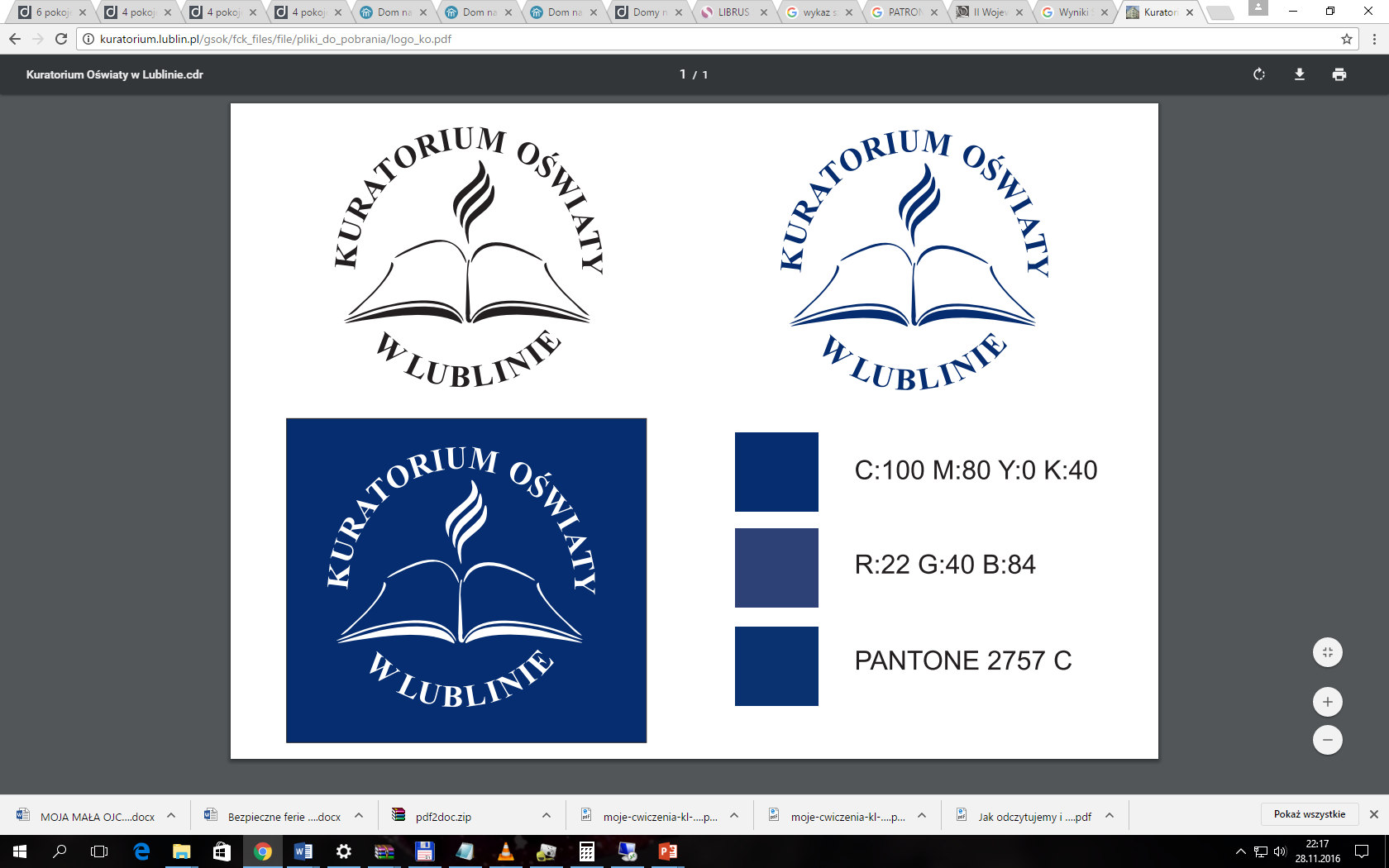 Cyceron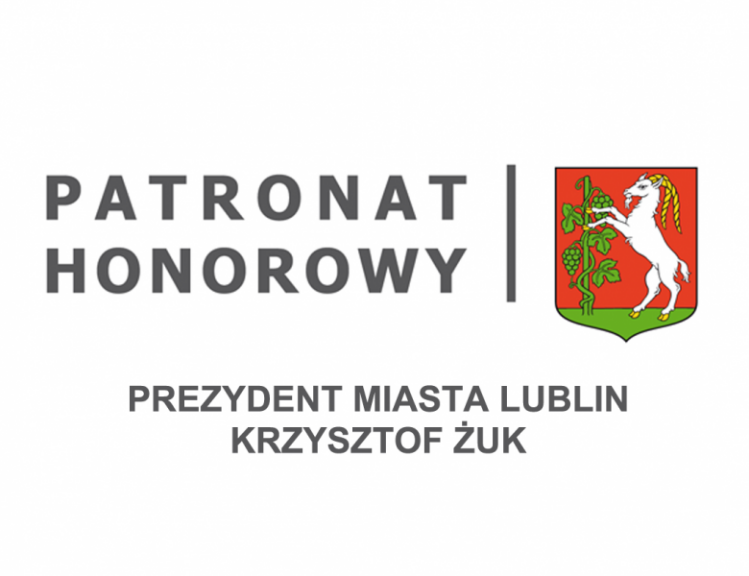 REGULAMIN OGÓLNOPOLSKIEGO KONKURSU 
LITERACKIEGO, PLASTYCZNEGO I FOTOGRAFICZNEGOPOD PATRONATEMLUBELSKIEGO KURATORA OŚWIATY, PREZYDENTA MIASTA LUBLINORAZ DYREKTORA SZKOŁY PODSTAWOWEJ NR2 W LUBLINIE„…MOJA MAŁA OJCZYZNA” 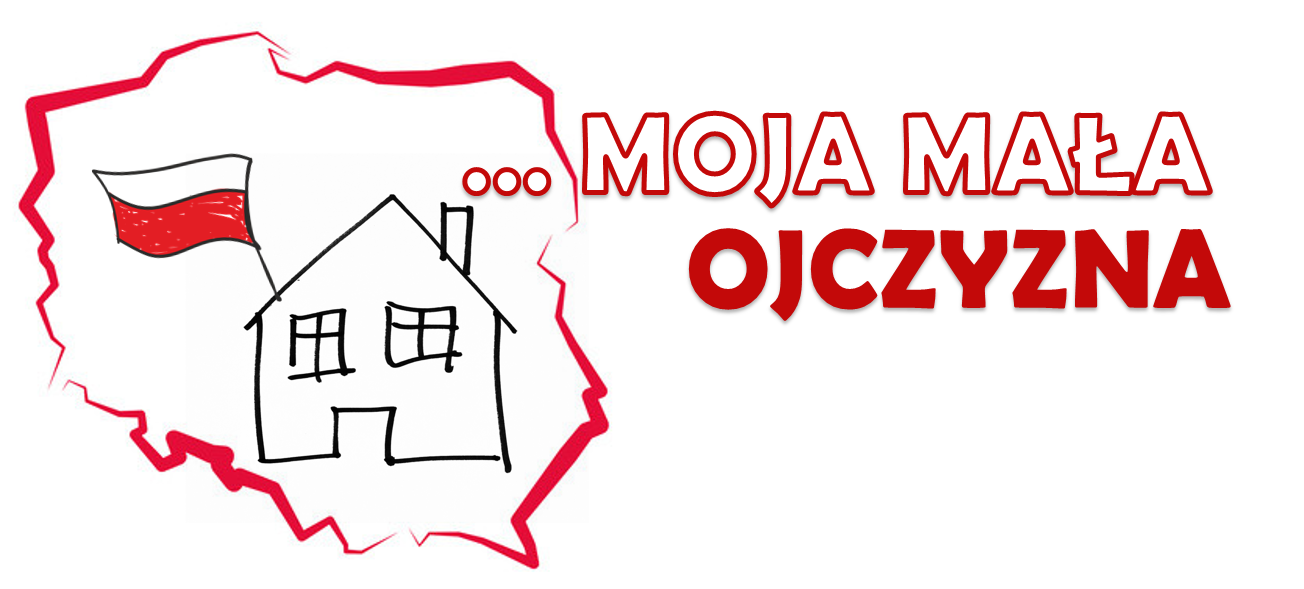 ORGANIZATOROrganizatorem konkursu jest Szkoła Podstawowa nr 2 w Lublinie.Osoby odpowiedzialne: Urszula Raszewska, Jolanta Słowik-Mazur.ADRESATUczestnikiem konkursu może być każdy uczeń Szkoły Podstawowej.CELE KONKURSU:budowanie i umacnianie więzi z mała ojczyzną,promowanie małych ojczyzn,uwrażliwienie na piękno najbliższego otoczenia,kształtowanie społeczeństwa obywatelskiego,rozwijanie twórczej inwencji,doskonalenie umiejętności posługiwania się różnymi formami wypowiedzi literackiej, technikami plastycznymi i fotograficznymi.WARUNKI UCZESTNICWAW konkursie może wziąć udział każdy chętny uczeń, który samodzielnie wykona zadanie przewidziane do realizacji na poszczególnych poziomach:klasy 0-III wykonanie pracy plastycznej - format A4, forma płaska, technika dowolnawykonanie pracy fotograficznej w postaci albumu zatytułowanego „…MOJA MAŁA OJCZYZNA”klasy IV-VIwykonanie pracy plastycznej - format A3, forma płaska, technika dowolnawykonanie pracy fotograficznej w postaci albumu zatytułowanego „…MOJA MAŁA OJCZYZNA”wykonanie pracy literackiej (opowiadanie, legenda, wywiad, esej)Każda praca powinna być opatrzona z tyłu metryczką zawierającą następujące dane: imię i nazwisko autora, wiek, klasa, adres szkoły, numer telefonu, adres e-mail, nazwisko nauczyciela/instruktora oraz zawierać oświadczenie o wyrażeniu zgody na publikowanie prac oraz przetwarzanie danych osobowych (załączniki nr 1 i 2). Nauczyciel/opiekun może zgłosić do konkursu max. do 3 prac.Organizator zastrzega sobie możliwość publikacji prac bez uwzględnienia praw autorskich.Nadesłane prace przechodzą na rzecz organizatora.Dostarczenie pracy konkursowej (osobiście lub listownie) mija 31 stycznia 2017 r. Prace powinny być nadsyłane na adres: Szkoła Podstawowa nr 2 im. Jana Kochanowskiego, 
ul. Mickiewicza 24, 20-433 Lublin (z dopiskiem „KONKURS „…MOJA MAŁA OJCZYZNA”)SPOSÓB OCENIANIANadesłane prace oceniane będą w każdej kategorii wiekowej.Kryteria będą uwzględniać:zgodność z tematem,sposób prezentacji tematu,walory edukacyjne i estetyczne.NAGRODY I WYNIKI KONKURSURozstrzygnięcie konkursu nastąpi do dnia 28 lutego 2017 roku. Wyniki zamieszczone zostaną na stronie www.2sp.lublin.plZwycięzcy otrzymają nagrody rzeczowe i dyplomy.Dodatkowe informacje można uzyskać u organizatorów konkursu:Urszula Raszewska tel. 696035828Jolanta Słowik-Mazur tel. 695540561Załącznik nr 1OŚWIADCZENIE OSOBY PEŁNOLETNIEJJa ………………………………………………………………………………zamieszkały/ła 		(imię i nazwisko rodzica/opiekuna)………………………………………………………………………………………………..		(adres)oświadczam że zapoznałem/łam się z regulaminem Ogólnopolskiego KONKURSU LITERACKIEGO, PLASTYCZNEGO I FOTOGRAFICZNEGO „…MOJA MAŁA OJCZYZNA” i wyrażam zgodę na przetwarzanie danych osobowych  mojego dziecka (zgodnie z ustawą o Ochronie Danych osobowych z dn. 29.08.1997 r.) w celach związanych z konkursem.Ponadto oświadczam, że praca jest pracą własną, samodzielną, nieprzedstawianą wcześniej w innych konkursach i że z dniem doręczenia Organizatorowi pracy konkursowej staje się ona jego własnością i może być ona rozpowszechniana przez Organizatora bez wynagrodzenia.…………………………………………		………………………………………….(miejscowość i data)						(czytelny podpis)Załącznik nr 2ZGODA RODZICA/OPIEKUNA PRAWNEGO AUTORA PRACY 
NA PRZETWARZANIE I PUBLIKACJĘ DANYCH OSOBOWYCHWyrażam zgodę na podawanie do wiadomości publicznej imienia i nazwiska mojego dziecka…………………………………………………………………………………………………..				(imię i nazwisko autora pracy)autora pracy w związku z udziałem w Ogólnopolskim KONKURSIE LITERACKIM, PLASTYCZNYM I FOTOGRAFICZNYM „…MOJA MAŁA OJCZYZNA”, we wszystkich ogłoszeniach, zapowiedziach i informacjach o tym konkursie i jego wynikach. Wyrażam również zgodę na przetwarzanie przez Organizatorów Konkursu umieszczonych danych osobowych w zakresie prowadzenia i realizacji konkursu. Jednocześnie oświadczam, że jestem świadomy/ma dobrowolności podania danych oraz że zostałem/łam poinformowany/na o prawie wglądu do podanych danych oraz możliwości ich poprawienia.………………………………………………………………………..(data i czytelny podpis rodzica/opiekuna prawnego autora pracy)